Tihany Óvoda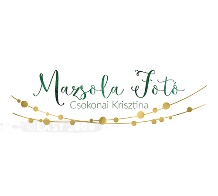 Óvodai  fotórendelés- Határidő:  2023.05.23                                      Csoport:__________________ Lehetőség van Banki át utalásra. Ebben az esetben minden adatot kérek kitölteni és e-mailben küldöm az utalási adatokat és a számlát. 
„Egyes esetekben vagy Testvérek esetében természetesen eltérhet a képek száma a 9 db indexképtől…. „Hozzá járulok, hogy a gyermekem fényképe megjelenhet a fényképész online felületein név nélkül.   Igen     Nem Rendelés Ára összesen: ________ 
A pénzt Pontosan kiszámolva, névvel ellátott borítékban (lezárva! ) az óvodában  kérem leadni. 
Az index képeket kérem, a megrendelővel együtt juttassák vissza!! Papírkép rendelés eléri a 10000 Ft-ot, a választott képeket digitálisan is átadom. 
14000 Ft rendelés esetén 1 db A4 kép ajándékba választható.      Kép száma:_____Csokonai Krisztina  tel: +36709315324 email: krisztinacsokonai@gmail.com Gyerek neve:Szülő telefonszáma
email címe (fontos, digitális képek esetén):Számla igény esetén alábbi adatok szükségesek.
-kizárólag minden adat meglétekor tudunk számlát kiállítani:Név:                                               Adószám:
Cím:Kép sorszáma↓


(kérem a kép számát ide Írni)↓ 10*15 cm
600 FT/db
(kért db számot kérem ide írni )↓13*18 cm
700 Ft/db13*18 cm
képeslap
800 Ft/db
képeslap betűjelét kérem mellé írni  20*30 cm
1200 Ft/dbCsak digitálisan 1200 Ft/dbCsak digitálisan 1200 Ft/dbVászonkép
20*30 cm3800 Ft30*45 cm 
6500 FtVászonkép
20*30 cm3800 Ft30*45 cm 
6500 Ft
Fotokártya20*13 cm nyitható belül két képpel. 1200 FTKulcstartóMűanyag 
3,5-4,5 cm-es fényképpel
750 FTHűtőmágnes5,7-7,5 cm-esfényképpelMűanyag 750 Ft1.2.3.4.5.6.7.8.összesítés 